Agli Ill.mi Sigg.Componenti del Senato Accademico	p.c.	Ai Componenti del Consiglio di Amministrazione		Ai Componenti del Nucleo di Valutazione di AteneoAi Componenti del Collegio dei Revisori dei Conti	Ai DirigentiAlle OO.SS.Al Consiglio degli StudentiLoro SediOggetto: Riunione del Senato Accademico. Ordine del giorno.La S. V. è invitata ad intervenire alla riunione del Senato Accademicoche avrà luogo il giorno 10 giugno 2016, alle ore 09.30, presso la Sala Consiliare del Politecnico di Bari – Via Amendola n. 126/b, per la discussione del seguente Ordine del giorno Comunicazioni.Interrogazioni e dichiarazioni.Approvazione verbali sedute precedenti.Ratifica Decreti.PROGRAMMAZIONE E ATTIVITA’ NORMATIVA20®	Linee di indirizzo strategico dell’Ateneo43	Proposta di Regolamento consultazione Tesi di Laurea58		Surroga componente Nucleo di Valutazione di Ateneo. Parere59		Nomina Commissione Etica60	Nomina Collegio di Disciplina	61	Nuovo Regolamento Conto Terzi del Politecnico di Bari: parereRICERCA E TRASFERIMENTO TECNOLOGICO13®	Protocollo Politecnico di Bari e SPS Group44®	Convenzione tra il Politecnico di Bari e la società Sinagri s.r.l. per la realizzazione di attività di ricerca scientifica62	Convenzione quadro tra Politecnico di Bari e Gruppo Tessile Logama Srl63	Convenzione quadro tra Politecnico di Bari e Konner Srl64	Rinnovo del Protocollo di intesa tra il Comune di Bari e il Politecnico di Bari concernente il piano di formazione del personale comunale65	Memorandum d’intesa tra Politecnico di Bari, Thales Alenia Space Italia SpA e Sitael SpA66	Proposta di costituzione spin off INPLAN: parere67	Proposta di adesione alla Fondazione Onlus Icare68	Regolamento per l’attivazione di Master di I e II livello del Politecnico di Bari: integrazione Short Master Universitari.69	Approvazione  convenzione tra il Politecnico di Bari ed il Laboratorio di economia dello sviluppo locale per l’organizzazione congiunta e realizzazione di un corso di specializzazione sulla manifattura digitale innovativa dal titolo “le tecnologie 3d professionals”70	Bando assegni di ricercaPERSONALE71	Criteri attribuzione RTD-b piano straordinarioSTUDENTI5	Borse di studio per studenti meritevoli55®	Determinazione date e scadenze per le immatricolazioni, il rinnovo delle iscrizioni e richieste esonero studenti per l’a.a. 2016/17.72	Proposta variazione regole domande di laurea.DIDATTICA73	Definizione programmi e modalità di valutazione delle discipline comuni	Il Rettore	f.to Prof. Ing. Eugenio Di SciascioLegenda®	il punto all’odg è stato rinviato nell’ultima seduta	la documentazione è già stata trasmessa	la documentazione è allegata	la documentazione verrà trasmessa appena possibile 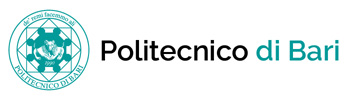 IL RETTOREIL RETTOREIL RETTOREIL RETTOREBari, 06 giugno 2016Prot. n.10114